公開評選桃園縣楊梅市草湳坡段埔心小段33-118地號等6筆眷改土地都市更新事業徵求代辦都市更新事業案招商說明會  邀請函謹邀請  貴單位：本次預定辦理之招商案件為「公開評選桃園縣楊梅市草湳坡段埔心小段33-118地號等6筆眷改土地都市更新事業徵求代辦都市更新事業」，係依據「國軍老舊眷村改建條例」將楊梅市埔心營區列為眷村改建土地，以都市更新條例及其施行細則規定辦理都市更新開發計畫，配合老舊眷村土地活化政策，透過公共投資與建設的挹注及再發展策略方案之導入，進行實質空間機能的整合與規劃，期重塑都市機能，改善都市環境並提高地區發展潛力。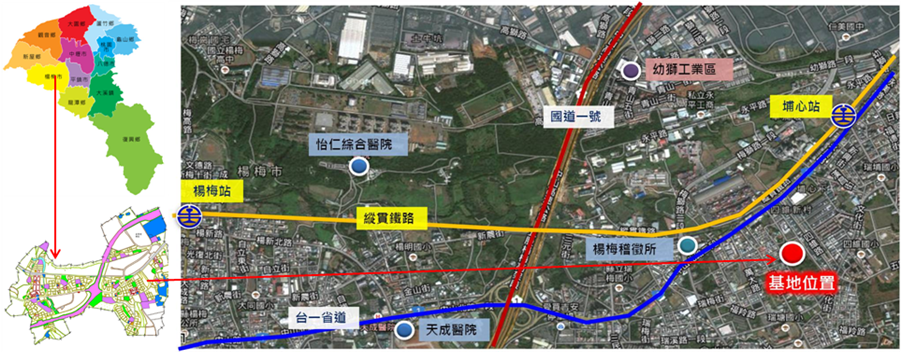 且因應桃園縣升格，期透過本計畫之執行，帶動埔心地區都市更新事業，改善擁擠、凌亂都市生活環境，導入生活綠能、生態永續之理念，創造都市更新綠能生活新典範。希冀以都市更新機制活化老舊眷村土地資產，提升國有財產運用效益，本次招商說明會將針對本案相關招商進行說明，並回覆業者所提相關問題。敬邀臺端撥冗參與，惠賜寶貴意見。誠盼  鈞座大駕光臨-------------------------------------------------------------------------------------------------------壹、時間：民國103年4月11日（星期五）14時00分貳、地點：桃園勞工育樂中心（桃園市縣府路59號）參、議程：主辦機關：國防部政治作戰局協辦機關：內政部營建署城鄉發展分署/睿誼工程顧問股份有限公司招商說明會報名表惠請於103年4月10日(星期四)中午12：00前回傳至FAX：03-327-4839或HTC040@hongtai-city.com.tw請於報名截止日：103年4月10日 (星期四)中午12:00 前傳真或電子郵件回覆預約並告知參加人數，俾利座位安排與資料準備，以便為您服務。交通資訊：1.乘坐公車與客運：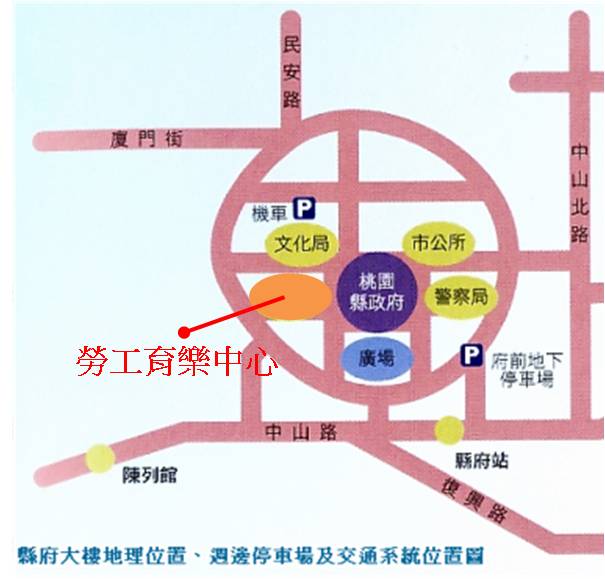 (1)桃園火車站前的復興路可搭乘桃園客運1  路公車或免費市民公車至縣政府站下車 (2)從桃園火車站搭乘縣府免費接駁電動巴士至縣政府站下車(3)中壢火車站前可搭乘中壢客運至縣政府站下車2.自行開車：(1)南桃園交流道→大興西路→國際路→文中路→正光街→廈門街→縣府路(2)南崁交流道→經國路→大興西路→永安路→民安路→縣府路 報名洽詢:(1)內政部營建署城鄉發展分署更新開發課:劉雅宜小姐 電話:02-2772-1350 分機326(2)聯  絡  人:潘駿  先生     電話:03-397-1354 分機12傳真: 03-327-4839電子郵件: HTC040@hongtai-city.com.tw （來信請註明招商說明會報名)時間議程13:45~14:00報到接待14:00~14:15主辦及代辦機關致詞14:15~14:30計畫說明14:30~15:30意見交流15:30會議結束單位名稱聯絡電話傳真電話通訊地址姓名職稱聯絡電話E-mailE-mail